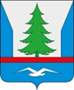 СОВЕТ ДЕПУТАТОВГОРОДСКОГО ПОСЕЛЕНИЯ ЗЕЛЕНОБОРСКИЙКАНДАЛАКШСКИЙ РАЙОНЧЕТВЕРТОГО СОЗЫВАОт 11 июня 2024                                                                         № 905О внесении изменений в Решение Совета депутатов городского поселения Зеленоборский Кандалакшского района от 21.05.2018 г. № 397 «Положение о порядке определения размера арендной платы, порядке, условиях и сроках внесения арендной платы за использование земельных участков, находящихся в собственности городского поселения Зеленоборский Кандалакшского района и предоставления в аренду без торгов» 	В соответствии с Федеральным законом от 06.10.2003 № 131-ФЗ «Об общих принципах организации местного самоуправления в Российской Федерации», в соответствии с ст.39.7 ЗК РФ, Совет городского поселения Зеленоборский Кандалакшского района РЕШИЛ:1. Изложить п.2.8 в Положении о порядке определения размера арендной платы, порядке, условиях и сроках внесения арендной платы за использование земельных участков, находящихся в собственности городского поселения Зеленоборский Кандалакшского района и предоставления в аренду без торгов изложить в следующей редакции:«2.8.Размер арендной платы за земельный участок, находящийся в государственной или муниципальной собственности, определяется в размере не выше размера земельного налога, рассчитанного в отношении такого земельного участка, в случае заключения договора аренды земельного участка с лицом, с которым заключен договор о комплексном развитии территории жилой застройки, если земельный участок образован в границах территории, в отношении которой принято решение о комплексном развитии территории жилой застройки, и  предоставлен указанному лицу, или с юридическим лицом, обеспечивающим в соответствии с Градостроительным кодексом Российской Федерации реализацию решения о комплексном развитии территории жилой застройки.» 2. Опубликовать настоящее Решение в средствах массовой информации и разместить в сети интернет на официальном сайте городского поселения Зеленоборский.3. Настоящее Решение вступает в силу с момента его официального опубликования.Глава муниципального образования                                                               Н.В.Колечкина